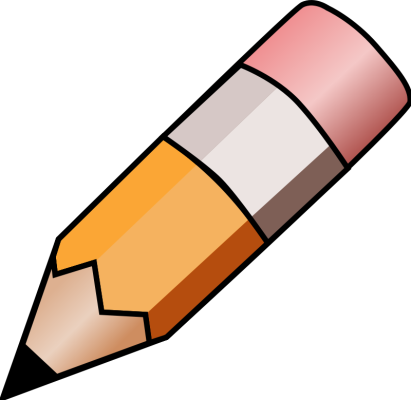 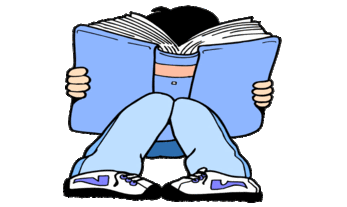 YEAR 4 HOME LEARNING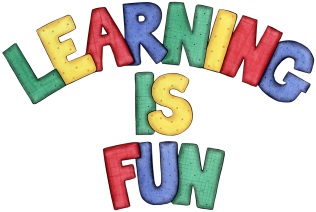 YEAR 4 HOME LEARNINGDate Set22.11.18Date Due28.11.18MathleticsThis week will be focussing on multiplication. All activities can be found on matheletics.com. Every child has their username and passwords in their reading records.SpellodromeWritingThis week children will be focusing on tricky words.Spelling can also be found on spellodrome.comactuallydisappearexperimentincreaselengthdivanwalrusaltosnivelaxispositionquarterseparatethoughbuoyantdeliberateinformationartificialsievebarbecueWriting task Your task is to write a magazine article reporting on the events that took place at Green Street School during Healthy Schools Week. You will need to include events you have made up yourself.ReadingRecommended daily reading time:KS2 40 minutes.Home Learning ProjectDate Set:                       N/A                             Date Due:GreekPlease go to Greek Class Blog for Greek Home LearningGreek Class - St Cyprian's Greek Orthodox Primary Academy